                                                                                          Утверждена                                                                                        постановлением администрации городского округа город Михайловка Волгоградской области                                                                                                                                   (наименование документа об утверждении,                                                                                                                               включая наименование органа местного самоуправления,                                                                                                                               принявшего решение об отверждении схемы)                                                                                                    от 30.11.2020 № 2848Схема прилегающей территорииМестоположение прилегающей территории (адресные ориентиры)___ул. Украинская,82 а , г. Михайловка, Волгоградская обл.  Кадастровый номер объекта, по отношению к которому устанавливается прилегающая территория 34:37:010226:101 Сведения о собственнике и (или) ином законном владельце здания, строения, сооружения, земельного участка, а также уполномоченном лице:  Оболонин В.Р.Площадь прилегающей территории: 142  (кв.м)Вид разрешенного использования земельного участка по отношению к которому устанавливается прилегающая территория: под строительство  автомойки, для размещения и эксплуатации объектов автомобильного транспорта  и  объектов дорожного хозяйства.               Наличие объектов (в том числе благоустройства), расположенных на прилегающей территории, с их описанием  ----Площадь озелененной территории ( при ее наличии _______кв.м), состав озеленения (при наличии -деревьев -_____ шт, газон, цветники -_____кв.м)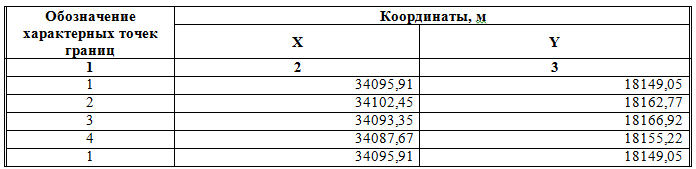                                                       Графическая часть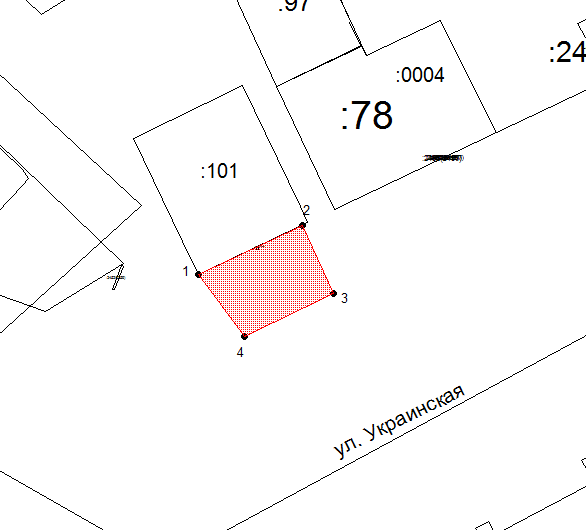                                                                                                                                                                            Масштаб 1:500Заявитель _______________   _____________________________________________________                           (подпись)                                                      (расшифровка подписи)                М.П.(для юридических лиц и индивидуальных предпринимателей)  Условные обозначения:         ______________граница прилегающей территории ( отображается красным цветом)                      .1поворотная точка границ прилегающей территории ( отображается красным цветом)34:37:010226:101кадастровый номер земельного участка ( объекта недвижимости), по отношению к которому устанавливается прилегающая территория (отображается синим цветом)34:37:010226кадастровый квартал (отображается черным цветом)         ______________граница кадастрового квартала ( отображается черным цветом)       - - - - - - - - - - границы объектов, расположенных на прилегающей территории ( отображается черным цветом)